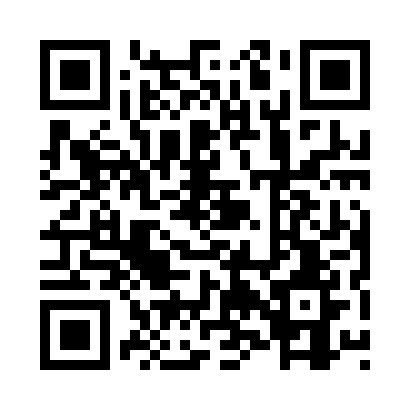 Prayer times for Argentiera, ItalyWed 1 May 2024 - Fri 31 May 2024High Latitude Method: Angle Based RulePrayer Calculation Method: Muslim World LeagueAsar Calculation Method: HanafiPrayer times provided by https://www.salahtimes.comDateDayFajrSunriseDhuhrAsrMaghribIsha1Wed4:246:211:296:298:3810:282Thu4:226:201:296:308:3910:303Fri4:206:181:296:318:4010:314Sat4:186:171:296:328:4210:335Sun4:156:161:296:328:4310:356Mon4:136:141:296:338:4410:377Tue4:116:131:296:348:4510:398Wed4:096:121:296:348:4710:419Thu4:076:101:296:358:4810:4310Fri4:056:091:296:368:4910:4511Sat4:036:081:296:378:5010:4712Sun4:016:071:296:378:5110:4913Mon3:596:051:296:388:5210:5014Tue3:576:041:296:398:5410:5215Wed3:556:031:296:398:5510:5416Thu3:536:021:296:408:5610:5617Fri3:516:011:296:418:5710:5818Sat3:496:001:296:418:5811:0019Sun3:475:591:296:428:5911:0220Mon3:455:581:296:439:0011:0421Tue3:435:571:296:439:0111:0522Wed3:415:561:296:449:0211:0723Thu3:405:551:296:449:0311:0924Fri3:385:541:296:459:0411:1125Sat3:365:541:296:469:0511:1326Sun3:355:531:296:469:0611:1427Mon3:335:521:306:479:0711:1628Tue3:315:511:306:479:0811:1829Wed3:305:511:306:489:0911:1930Thu3:295:501:306:489:1011:2131Fri3:275:501:306:499:1111:22